Neil HollowayCorporate Vice President, MBS Sales and OperationsMicrosoft Corp.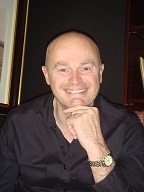 Neil Holloway is the corporate vice president of Microsoft Business Solutions (MBS) sales and operations at Microsoft Corp. MBS develops and markets Microsoft Dynamics, a line of applications that bring together a broad array of Microsoft software and online services to deliver end-to-end business solutions for customers. Holloway joined Microsoft in 1990 and is a software industry veteran with more than 25 years of experience in key leadership roles. Most recently, he served as vice president, Business Strategy for Microsoft International, and was a member of the worldwide Sales, Marketing and Services Group leadership team, through which he led several initiatives and business strategies for Microsoft focused on growth and customer experience.Before then, Holloway was president of Microsoft Europe, Middle East and Africa (EMEA), where he led Microsoft’s business throughout EMEA and focused on driving customer satisfaction, improving integration across Microsoft business units, addressing the unique technology needs of diverse markets and growing the software business in the region. He has also served as CEO of EMEA; in that role, he was responsible for sales, marketing and services for EMEA, and he has extensive field expertise establishing programs that directly address customer and partner needs. In addition, Holloway has had a number of strategic roles in the U.K. subsidiary, including managing director.

Before joining Microsoft, Holloway was managing director of Migent UK, a company operating in the consumer and client server software markets.
Holloway has a master of philosophy in operational research and control engineering from the University of Cambridge and a bachelor of science honors degree in mathematics from University of Bath. In 2008, in recognition of his contribution to international business, he was awarded an honorary doctor of science degree from the University of Bath.